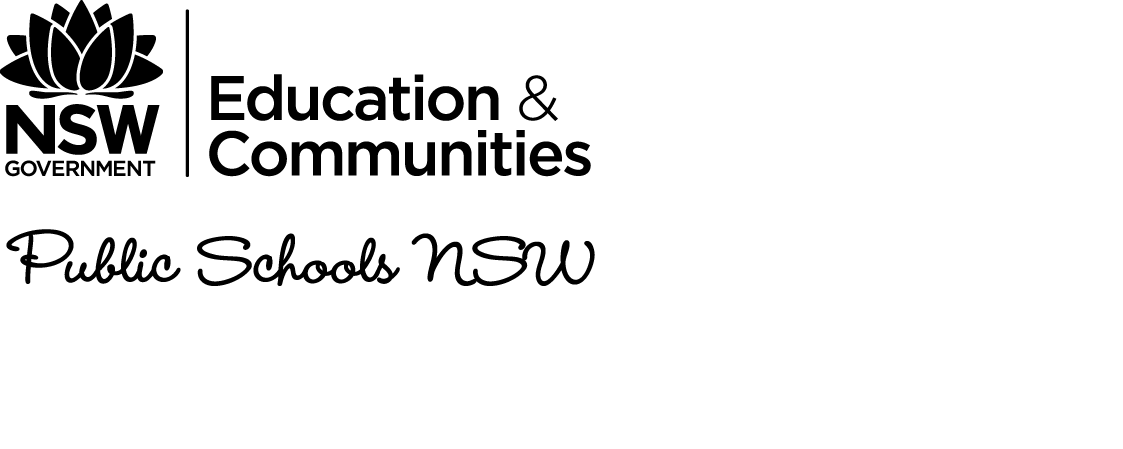 GPLA Curriculum Plan 2015 – 2017GPLA Curriculum Plan 2015 – 2017GPLA Curriculum Plan 2015 – 2017GPLA Curriculum Plan 2015 – 2017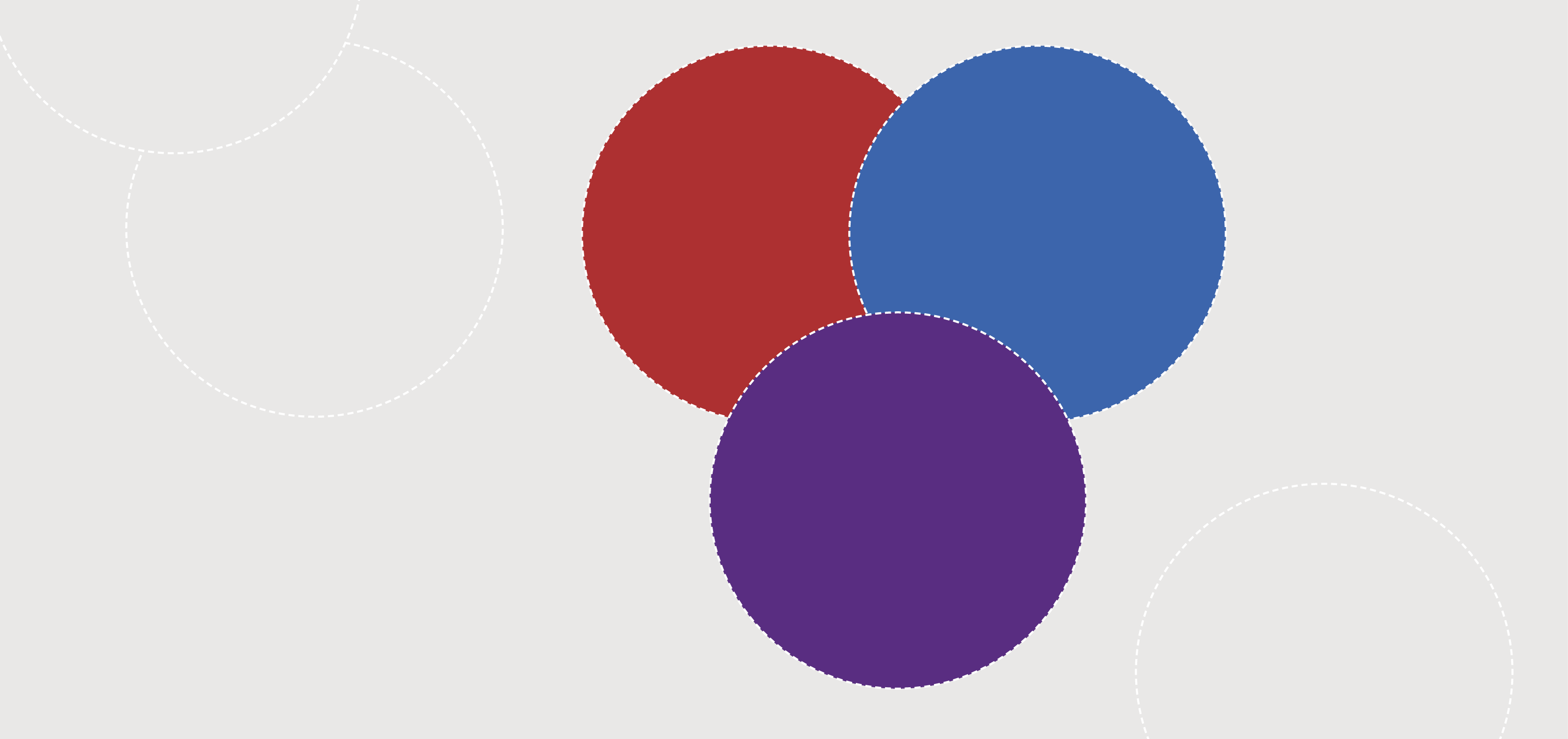 Implementation and internal progress monitoringImplementation and internal progress monitoringGLENMORE PARK LEARNING ALLIANCEGLENMORE PARK LEARNING ALLIANCEGLENMORE PARK LEARNING ALLIANCEStrategic direction 3: CurriculumStrategic direction 3: CurriculumStrategic direction 3: CurriculumStrategic direction 3: CurriculumStrategic direction 3: CurriculumStrategic direction 3: CurriculumStrategic direction 3: CurriculumStrategic direction 3: CurriculumProject leaders: Kaylene McCormick(GPHS)+ Catherine McCann-Smith (SCPS) Carol Frith(EPPS)Project leaders: Kaylene McCormick(GPHS)+ Catherine McCann-Smith (SCPS) Carol Frith(EPPS)Project leaders: Kaylene McCormick(GPHS)+ Catherine McCann-Smith (SCPS) Carol Frith(EPPS)Project leaders: Kaylene McCormick(GPHS)+ Catherine McCann-Smith (SCPS) Carol Frith(EPPS)Project leaders: Kaylene McCormick(GPHS)+ Catherine McCann-Smith (SCPS) Carol Frith(EPPS)	Off track  	Implementation delayed  	On track  	Off track  	Implementation delayed  	On track  	Off track  	Implementation delayed  	On track  	Off track  	Implementation delayed  	On track  	Off track  	Implementation delayed  	On track  2015TERM 1TERM 1TERM 2TERM 2TERM 2TERM 3TERM 3TERM 4TERM 4PROCESS MID TERMEND TERMMID TERMEND TERMEND TERMMID TERMEND TERMMID TERMEND TERMEnter the key milestones to monitor and track delivery of the outcomesEnter the key milestones to monitor and track delivery of the outcomesEnter the key milestones to monitor and track delivery of the outcomesEnter the key milestones to monitor and track delivery of the outcomesEnter the key milestones to monitor and track delivery of the outcomesEnter the key milestones to monitor and track delivery of the outcomesEnter the key milestones to monitor and track delivery of the outcomesEnter the key milestones to monitor and track delivery of the outcomesEnter the key milestones to monitor and track delivery of the outcomesEnter the key milestones to monitor and track delivery of the outcomesProfessional learning in each curriculum area by utilising expertise of members of the learning alliance, including TeachMeets and joint parent/community workshops.Curriculum team committee formed across the GPLACreate an expertise register across the GPLAUpdate the contact person @ each school to Professional learning via email and website calendar(Brad)Planning of Parent  Maths Forum for term 3 (personnel,flier,venue,time, food etc)Finalise History Units and shared resourcesSurvey for term 4 PL session formulated using Survey Monkey  Survey for term 4 PL session formulated using Survey Monkey  Joint parent/carer workshop (Maths) to coincide with Education/Numeracy  WeekSurvey results re PL needs distributed to schoolsPL planning for Term 4Finalise the arrangements and development of Geography inservice2016: Deliver 2 professional learning sessions based on current teacher needs/wantsProfessional learning in each curriculum area by utilising expertise of members of the learning alliance, including TeachMeets and joint parent/community workshops.Continue to strengthen links with Pre School and ES1Stage 3 and Stage 4TOWN training across stages 3 and 4Data analysis of numeracy continuum stages 2,3 and 4(with GPHS and feeder schools)Maths teaching observations Stage 4Maths teaching observations Stage 4Consistency with Aspects 4 and 5, (Place Value Multiplication and Division)Information sharing with GPHSMaths teaching observations Stage 4Consistency with Aspects 4 and 5, (Place Value Multiplication and Division)Information sharing with GPHSConsistency with Aspects 4 and 5, (Place Value Multiplication and Division)Information sharing with GPHSMaths teaching observations Stage 4Consistency with Aspects 4 and 5, (Place Value Multiplication and Division)Information sharing with GPHSConsistency with Aspects 4 and 5, (Place Value Multiplication and Division)Information sharing with GPHSMaths teaching observations Stage 4Continue to strengthen links with Pre School and ES1Stage 3 and Stage 4Enter the evaluation activity for this periodEnter the evaluation activity for this periodEnter the evaluation activity for this periodEnter the evaluation activity for this periodEnter the evaluation activity for this periodEnter the evaluation activity for this periodEnter the evaluation activity for this periodEnter the evaluation activity for this periodEnter the evaluation activity for this periodEnter the evaluation activity for this period[Establish a plan
to evaluate Effectiveness]Outcomes 2015[Establish a plan
to evaluate Effectiveness]Identify the resources required to achieve the above milestonesIdentify the resources required to achieve the above milestonesIdentify the resources required to achieve the above milestonesIdentify the resources required to achieve the above milestonesIdentify the resources required to achieve the above milestonesIdentify the resources required to achieve the above milestonesIdentify the resources required to achieve the above milestonesIdentify the resources required to achieve the above milestonesIdentify the resources required to achieve the above milestonesIdentify the resources required to achieve the above milestones[Monitor efficient and effective use of resources]Outcomes 2015[Monitor efficient and effective use of resources]